Летопись поколенийЦель: воспитывать патриотические чувства учащихся, на примерах героизма, храбрости и мужества русского народа; расширять знания учащихся о Великой Отечественной войне; формировать умение находить, преобразовывать и использовать нужную информацию; обогащать опыт поисковой и исследовательской работы.Задачи:	формирование патриотических чувств и сохранение и развитие чувства гордости за свою страну, край, семью; воспитание личности гражданина - патриота Родины, способного встать на защиту государственных интересов;формирование умения работы с документами, аудиовизуальными и интерактивными пособиями;развитие творческих способностей учащихся;развитие эмоционально-личностной сферы учащихся;воспитание чувства патриотизма, любви к родному городу, уважения к культуре и традициям прошлого.Содержание работы.7 героев батайчан  получили звание  Герой Советского Союза, один из них Виктор Александрович Богданенко.Учениками школы № 4 собран материал о героях ВОВ. Герой Советского Союза Виктор Александрович Богданенко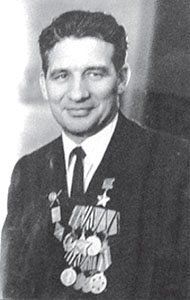     Виктор Александрович родился 4 января 1925 года в селе Койсуг, в семье простого рабочего. Много трудностей пришлось пережить маленькому Виктору в детстве. Знал он и голод, и холод, и непосильную работу В семье мальчик был старшим из четверых детей, поэтому и помогал отцу своими трудоднями кормить и поднимать младших. В кузнице Виктор рос и мужал, учился выносливости, закалял характер.  До войны Виктор окончил в Ростове Дорожный Техникум. Так бы и пошел работать на железную дорогу простой рабочий паренек, если бы не ударила в набат Великая война… Вот тогда-то он и решил идти воевать с ненавистным врагом. Когда наши части освобождали село, Виктор Александрович попросился в действующую армию. Но командир сказал: «Молод ты еще, брат». А вот после второй оккупации, в 1943 году, Виктор написал заявление и ушел вместе с 530-м истребительно-противотанковым артиллерийским полком 28-й армии, 1-го Украинского фронта. С этим славным подразделением прошел трудными дорогами войны от Дона до Берлина. В одном из боев под Кёнигсбергом сержант Богданенко, оставшись один из всего расчета батареи, в течение часа отражал яростные атаки немцев. В этом неравном бою он подбил 2 танка и 2 БТРа врага, преградив тем самым путь фашистам к важному стратегическому объекту. За этот подвиг Виктор Александрович и был удостоен высокой награды – звания Героя Советского Союза. Александр Крахмальный и Николай Крахмальный                                                           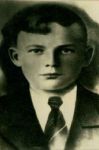 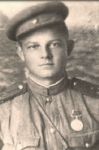 Истории, рассказанные очевидцами Священной войны, бережно хранит школьная летопись. Мы знаем узников концлагерей, мы собираем воспоминания людей, чье детство было опалено войной, кто был угнан в Германию. Мы с удовольствием слушаем воспоминания ветеранов Великой Отечественной войны. Пронизывающую до боли история Марии Крахмальной, которая не дождалась с фронта мужа и двоих сыновей,  знает каждый житель Западного Батайска. Но каждый раз упоминание о героях, положивших жизни на алтарь Великой Победы, вызывает  трепет наших сердец.. Неутихающей же болью отдается любое  перевирание истории. Поэтому обещаем сделать все возможное, чтобы сохранить  память о подвиге народном. 
Вот история одной семьи, такая обычная для нашей страны, но только потому, что такие истории были традиционны, наш народ выстоял в тяжелейших испытаниях. 
Семья Крахмальных – коренные койсужане. Отец, Яков Евдокимович,  С первых дней ушел на фронт, и сыновья Николай и Александр тоже рвались в бой. 18 сентября 1942 года в дом Крахмальных пришла первая горестная весть. Яков Евдокимович геройски погиб под Краматорском (Украина). К тому времени сын Николай уже был на фронте. Он награжден двумя медалями «За Отвагу» и орденом «Красная звезда». 6 января 1944 года он был смертельно ранен в бою на земле Украины и  7 января скончался от ран. Только в 1961 году Мария Платоновна разыскала могилу сына, за которой ухаживали пионеры города Житомира. В 1943 и младший сын Александр воевал во фронтовой разведке. 4 августа 1943 под командованием Александра была взята важная стратегическая высота у города Привольный на Украине. Немцы предпринимали неоднократные попытки атаковать. На вторые сутки обороны оставалось четверо бойцов, они были ранены, но продолжали героически сражаться. В этом бою Александр погиб. 
Наши земляки погибли при освобождении Украины. Летчик-испытатель Москальчук Василий Борисович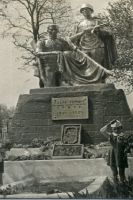 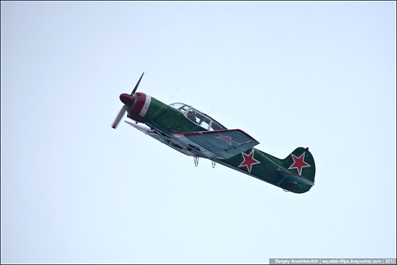 Мы знаем, что наша школа носит имя летчика-испытателя Москальчук Василия Борисовича. Летчик-истребитель, штурман 88-го авиационного полка.
 За боевые заслуги Василий Борисович Москальчук был награжден двумя Орденами Ленина, Орденом Красного Знамени, Орденом Отечественной войны I степени. . Василий Борисович родился на Украине, погиб при освобождении нашего родного города 23 июля 1942 года. Был похоронен в Братской могиле на территории школы №4. Могилу его разыскали краеведы четвертой школы, и по просьбе однополчан летчика школе присвоили имя героя. На территории школы на месте братской могилы был установлен памятник. Затем братскую могилу перенесли в центр города, памятник убрали, а жаль…
Школа достойно чтит память В.Б.Москальчука своими делами. Об этом свидетельствует мемориальная доска, установленная на здании школы, экспонаты музея, активная поисково-исследовательская деятельность наших ребят. 
Мы очень гордимся тем, что наша школа удостоилась такой чести—носить имя героя. Ученики с огромным уважением и благодарностью относятся памяти всех героев, которые дали нам возможность жить, учится, работать в свободной стране… и мы говорим всем им большое спасибо, спасибо за нашу жизнь и светлое будущее! Радченко Николай Федорович учитель школы №4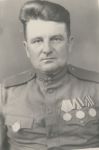 Родился Николай Федорович в 1925 году. Окончил 8 классов в1941 году.  На фронт ушел в 1943 году. Участвовал в войне на 3-ем Украинском фронте, прошел от стен Ростова до Венгрии. Освобождал Донбасс, Украину, Молдавию, Румынию, Болгарию, Чехословакию, Венгрию. Был стрелком – автоматчиком, наводчиком оружия 76 мм пушек. Награжден пятью медалями. В ходе военных действий был четырежды ранен. После войны работал учителем школы №4. Николай Федорович преподавал  предмет, которого уже нет в учебных планах современных школ. Этот предмет назывался «Сельскохозяйственный труд». Под его руководством  был создан опытный пришкольный участок, на котором была возведена теплица, посажен сад. Выращивались такие урожаи, которым могли позавидовать профессионалы.Воспоминания о  Великой Отечественной войнеМелкадзе Тамара, 5а классЭти воспоминания о войне мне рассказала моя прабабушка Нина. Она родилась в 1929 году. Когда началась война ей было 11 лет. Её отец  Дегтярёв Иван Максимович уходил  на фронт в возрасте 44 лет. Их семья жила в Ростовской области Мальчевский район  село Яновка.  Прабабушка Нина рассказывала, что он с фронта писал им  письма, но в 1942 году им пришло извещение, что дедушка погиб в бою. Бабушка осталась с братом и мамой одни. Она помнит, как было тяжело жить, как они переживали  голод.  Когда в их село пришли немцы, они расположили свой штаб в бабушкином доме, а им дали одну комнату. Немцы  забрали все продукты, курей, доили сами коров. Война оставила после себя тяжёлые незабываемые воспоминания. Очень дорогою ценою нам достался мир, который мы должны беречь.Крисан Юлия, 5а класс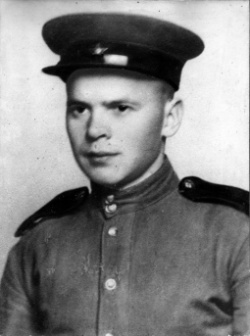 Мой прадедушка Крисан Григорий Прокофьевич. Родился в 1924 году. В 18 лет пошёл на фронт. Воевал в разведке, был пулемётчиком. Он дошёл до Берлина. Прадедушка имеет два ордена Славы, медаль за Отвагу, медаль за освобождение Берлина и ещё очень много медалей. Григорий Прокофьевич родился в селе Барсучьем в Белгородской области. Пришёл с фронта, работал в колхозе. У него было четверо детей и один из них мой дедушка. Он умер, в 2000 году ему было 78 лет…Мой прадедушка Крисан Иван Прокофьевич родной  брат Григория Прокофьевича. Он родился в 1922 году. В 20 лет пошёл на фронт. Воевал, в пехоте был, сержантом. Погиб в Германии незадолго   до победы в феврале 1945 году.  Филатов Виталий, 5а класс     Ветеран Великой Отечественной войны Лазебный Константин Матвеевич.                Мой прадедушка Лазебный Константин Матвеевич воевал в Великой  Отечественной войне с 1941 по 1945 год. В 1944 году он попал в плен к немцам. С плена он сбежал со своими товарищами. Когда они возвращались в свою часть, он подхватил воспаление лёгких, так как были сильные морозы и лежал в госпитале. После войны  мой прадедушка вернулся домой в Воронеж к своей жене. Но она уже жила с другим. И от обиды он решил уехать подальше от неё со своим другом. Так он приехал в деревню Кисляковка. Там он встретил мою прабабушку Прошкину Марию Игнатьевну. У неё уже было двое детей от Прошкина Ивана Николаевича, который погиб во время войны на Курской Дуге. Потом у моей прабабушки и прадедушки родились трое детей. Всего детей у них было пятеро. Но фамилии у них остались Прошкины, от первого  мужа, так как прабабушка  не успела поменять фамилию. Жили они бедно. В 1962  году мой прадедушка умер. Во время войны моя прабабушка рыла окопы, а детей немцы застовляли  собирать колоски  и табак. Однажды дети переходили речку и ели семечки, к ним подошли немцы  и попросили семечек в обмен на шоколадку, но они испугались и убежали.Моя прабабушка участник Великой Отечественной войны.Моя прабабушка Старченко Антонина Алексеевна родилась в 1925 году. Она была участницей Великой Отечественной войны. Прабабушка работала медсестрой в военном госпитале в станице Кировской Целинского района Ростовской области. Ухаживала за ранеными бойцами, которых привозили с поля боя. В госпитале она познакомилась с моим прадедушкой. После победы в 1945 году они поженились. Уже в мирное время моей прабабушке вручили орден Красной звезды 2 степени. Мой прадедушка Ветеран Великой   Отечественной войны.Мой прадедушка Старченко  Александр Лукич родился в 1925 году. Он был ветераном Великой Отечественной войны. С детства он мечтал стать сапожным мастером. В семнадцать лет он попал на фронт, где мечтал найти своего отца. Служил под Таганрогом. Когда получил  своё первое серьёзное ранение  в плечо, его отправили на неделю домой. Прадедушка не мог забыть как встретила его мама – со слезами на глазах. В молодости он  писал  стихи.Он получил 9 ранений – 4 в спину ,1 в плечо, 1 в кисть,1 в стопу ,1 в область сердца и осколочное ранение в область лёгких. С этим осколком он прожил всю жизнь.Помимо других наград у прадедушки были: орден Великой Отечественной войны 2 степени и орден Красной звезды 1 степени.Прядкин Дмитрий, 5а класс  Мой прадед Прядкин Даниил Григорьевич был рождён в 1915 году.  Когда началась Вторая Мировая война, в 1941 году ему было 26 лет. Прадед воевал уже в зрелом возрасте. До этого он воевал на Финском фронте. Во время Великой Отечественной войны прадед воевал на ракетно-зенитной установке, в простонародье её называли «Катюшей». Он имел множество наград, орденов, в том числе орден «Красного знамени». Личную награду от Ворошилова, освобождал Венгрию, Польшу, дошёл до Берлина. Имел два ранения. После Берлина воевал в Японии, домой вернулся в 1946 году в звании старшего лейтенанта.Усубян Карен, 5а классМой прадед – защитник Отечества        Мой прадед ушёл на войну совсем молодым – двадцатилетним юношей. Приходили домой письма. С надеждой и вместе с тем с тревогой брала прабабушка каждое послание, боясь, что в нём, может оказаться плохая весть. Но потери обходили стороной семью. Прабабушка,  получала письма, радовалась и говорила своим детям,  что родная земля бережёт их от смерти. Прадед был пехотинцем. Сколько пришлось пройти дорог по лесам, полям,  болотам бездорожью. Спали по 3, 4 часа участвовали в сражениях, и все шли дальше и дальше, освобождая свою страну от немецко-фашистских захватчиков.Пехотинцы, как мне кажется, выносили основные тяготы сражения. И хоть их поддерживала и им помогала артиллерия, но исход боя зависел от бесстрашия и упорства наших бойцов-пехотинцев. Мой прадед тоже героем дважды ранен, имел боевые награды, которыми гордиться вся семья. К счастью, он вернулся живым с войны. Но боевые ранения сказались на его здоровье: он часто болел, старые раны напоминали о войне. Он умер через 10 лет, успев построить дом для своей семьи. Похоронен в Армении в родном селе. На его могиле весной цветут тюльпаны, а над могилой опускаются ветки вербы.Мельникова  Анастасия, 5а класс Мой прадед Мельников Павел воевал на Второй Мировой войне 1941-1945 г. На войне получил два ранения, дошёл до Берлина. Его наградил орденом  за отвагу, красной звездой, медалью за освобождение Берлина. После войны вернулся домой на Украину. И умер в 2009 году.Минуллина Дина, 5а классШарафутдинов ФайзиГабдулхакович родился в 1907 году в деревне Айдарова Нурлатского района.   Он мой прадедушка по маминой линии. В 1931 году женился на Гиниатуллиной Сатире Гиниатуловне. Родилась 26 октября 1907 года в деревне Айдарова. Потом Сатира Гиниатуловна уехала в Васильеве. Там устроилась на работу и получила жилплощадь. Немного погодя к ней приехал Файзи Габдулхакович. Они жили дружно и счастливо. В 1938 году 18 марта у них родилась Сания (моя бабушка).В 1941 году прадедушка ушёл на фронт. Во время войны моя прабабушка Сатира Гиниатуловна, работала на заводе. Воспитывала одна дочь. По карточкам получала хлеб. Бабуля рассказывала. Как она ждала свою маму с работы, бежала к ней на встречу и  кричала «Мама! Ты получила хлеб?» Потом они детьми ходили в хлебопекарню, по очереди лизали лотки из-под хлеба. И ещё мне бабуля рассказала, как мама ей купила сандалии, а их украли на песочнице, когда она играла в песке. И она всё лето босиком, потому что больше купить сандалии не было возможность.Вскоре пришло известие, что Файзи Габдулхакович пропал без вести. Мне бабушка рассказала, что её мама видела во сне, как он утонул, когда они переплывали какую-то реку, потому что Файзи Габдулхакович не умел плавать. Моя прабабушка больше не выходила замуж. Она оставалась верна своему мужу. Шевченко Ирина, 5а классМоя  прабабушка Смоляниченко Вера Андреевна родилась 10 августа 1928 года. Когда началась война, ей было 13 лет. Во время войны бабушка помогала взрослым в колхозе «Красный Октябрь». Она со своими подругами работали в поле: пололи траву, рыхлили землю, собирали урожай. Жили в бараках, спали на нарах. Кормили их галушками из ячменной муки. После войны бабушка тоже работала в колхозе. Был голод,  в поле собирали всё до зёрнышка. 9 Мая 2013 года учащиеся нашей школы впервые в нашем городе пришли на митинг, создав «Бессмертный полк». 